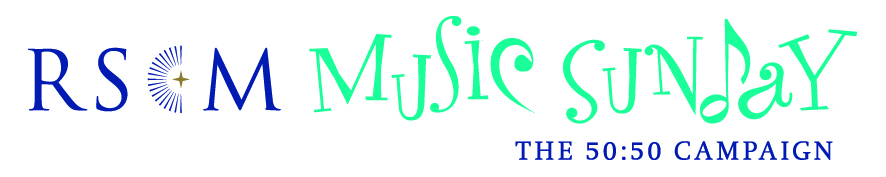 Press release[NAME OF HOSTING ORGANISATION] CELEBRATES ANNUAL MUSIC SUNDAY WITH [TYPE OF EVENT] [Hosting organisation] will hold a special [event/service] on [date] as participants in the Royal School of Church Music’s (RSCM) annual Music Sunday; an international celebration of church music and musicians combined with fund-raising events. Proceeds are equally shared between hosting organizations and the RSCM.  [Include your Event details here: you could adapt the draft copy in blue belowWhere and When. Date and time, venueDetails of the activity/event, contact details if necessaryGoal for numbers participating and money raised, use to which the share of funds will be put locallyQuotes from individuals such as the music director or RSCM area committee member. If you held a Music Sunday event last year, give some details – what you did, how much you raised, who was involved]EXAMPLE / LOCAL St Catherine’s Abbey in [city/town] will be marking the occasion with a special sponsored hymn-sing on [day month] year starting at [time], when members of the choir and congregation will sing the first verse of every hymn in their hymn book Ancient and Modern Revised.  They’ll then continue in shifts by singing a verse from each of the following 635 hymns.  The anticipated finish is at 8pm with a hymn with a suitable musical theme. “We hope the public will sponsor us to the tune of 1p per hymn,” says xxxxxxxx, Director of Music. “Our share will go towards .......’Last year a wide range of events took place in the UK and abroad, including lots of services with celebrations of music, a flower festival, a cake sale, ‘come and sing’ events, and a residential singing weekend in France. Andrew Reid, Director of the RSCM says, “I never cease to be amazed at the commitment of organisers who arrange RSCM Music Sunday fund-raising events, but in the end it’s about celebrating and honouring the music and musicians making worship that is so precious to us all. I want to thank [name of hosting organization] for joining Music Sunday 2014 and I wish them the very best.”  [Quote from a local figure, someone who participated last year, or more information, if desired.]Ends[Date]Notes for Editors [Name of Your Church or Hosting Organisation] is a[n] [denomination] [choir or church] at [address].  Other background information on the church, choir, organ, pastor, priest, minister, or music director relevant to the Music Sunday event.  [Your contact information here:]   The Royal School of Church Music (RSCM) is an educational charity that promotes the best use of music in worship, church life, and the wider community.  The RSCM also publishes music and training resources, and organises courses, short workshops, and other activities. RSCM is an international network, with over 8,500 affiliates, members and friends in over 40 countries, supported by over 650 volunteers and a small team of staff based throughout the UK.  More at www.rscm.com.For further media enquiries about the RSCM contact: Stuart Robinson: RSCM Media Relations Organiser  srobinson@rscm.com  07831 827701    Heather Bamber: RSCM Marketing & Communications Administrator  hbamber@rscm.com  01722 424847  The  of Church Music                                                               19 The Close,  Tel:	01722 424848Fax: 	01722 424849Registered charity no: 312828